Зарегистрировано в Минюсте России 20 декабря 2016 г. N 44828МИНИСТЕРСТВО ОБРАЗОВАНИЯ И НАУКИ РОССИЙСКОЙ ФЕДЕРАЦИИПРИКАЗот 9 декабря 2016 г. N 1565ОБ УТВЕРЖДЕНИИФЕДЕРАЛЬНОГО ГОСУДАРСТВЕННОГО ОБРАЗОВАТЕЛЬНОГО СТАНДАРТАСРЕДНЕГО ПРОФЕССИОНАЛЬНОГО ОБРАЗОВАНИЯ ПО СПЕЦИАЛЬНОСТИ43.02.15 ПОВАРСКОЕ И КОНДИТЕРСКОЕ ДЕЛОВ соответствии с подпунктом 5.2.41 Положения о Министерстве образования и науки Российской Федерации, утвержденного постановлением Правительства Российской Федерации от 3 июня 2013 г. N 466 (Собрание законодательства Российской Федерации, 2013, N 23, ст. 2923; N 33, ст. 4386; N 37, ст. 4702; 2014, N 2, ст. 126; N 6, ст. 582; N 27, ст. 3776; 2015, N 26, ст. 3898; N 43, ст. 5976; 2016, N 2, ст. 325; N 8, ст. 1121; N 28, ст. 4741), пунктом 17 Правил разработки, утверждения федеральных государственных образовательных стандартов и внесения в них изменений, утвержденных постановлением Правительства Российской Федерации от 5 августа 2013 г. N 661 (Собрание законодательства Российской Федерации, 2013, N 33, ст. 4377; 2014, N 38, ст. 5069; 2016, N 16, ст. 2230), а также в целях реализации пункта 3 комплекса мер, направленных на совершенствование системы среднего профессионального образования, на 2015 - 2020 годы, утвержденного распоряжением Правительства Российской Федерации от 3 марта 2015 г. N 349-р (Собрание законодательства Российской Федерации, 2015, N 11, ст. 1629), приказываю:Утвердить прилагаемый федеральный государственный образовательный стандарт среднего профессионального образования по специальности 43.02.15 Поварское и кондитерское дело.МинистрО.Ю.ВАСИЛЬЕВАПриложениеУтвержденприказом Министерства образованияи науки Российской Федерацииот 9 декабря 2016 г. N 1565ФЕДЕРАЛЬНЫЙ ГОСУДАРСТВЕННЫЙ ОБРАЗОВАТЕЛЬНЫЙ СТАНДАРТСРЕДНЕГО ПРОФЕССИОНАЛЬНОГО ОБРАЗОВАНИЯ ПО СПЕЦИАЛЬНОСТИ43.02.15 ПОВАРСКОЕ И КОНДИТЕРСКОЕ ДЕЛОI. ОБЩИЕ ПОЛОЖЕНИЯ1.1. Настоящий федеральный государственный образовательный стандарт среднего профессионального образования (далее - ФГОС СПО) представляет собой совокупность обязательных требований к среднему профессиональному образованию (далее - СПО) по специальности 43.02.15 Поварское и кондитерское дело (далее - специальность).1.2. Получение СПО по специальности допускается только в профессиональной образовательной организации или образовательной организации высшего образования (далее вместе - образовательная организация).1.3. Содержание СПО по специальности определяется программой подготовки специалистов среднего звена (далее - образовательная программа), разрабатываемой и утверждаемой образовательной организацией самостоятельно в соответствии с настоящим ФГОС СПО.1.4. Область профессиональной деятельности, в которой выпускники, освоившие образовательную программу, могут осуществлять профессиональную деятельность: 33 Сервис, оказание услуг населению (торговля, техническое обслуживание, ремонт, предоставление персональных услуг, услуги гостеприимства, общественное питание и пр.) <1>.--------------------------------<1> Приказ Министерства труда и социальной защиты Российской Федерации от 29 сентября 2014 г. N 667н "О реестре профессиональных стандартов (перечне видов профессиональной деятельности)" (зарегистрирован Министерством юстиции Российской Федерации 19 ноября 2014 г., регистрационный N 34779).1.5. Обучение по образовательной программе в образовательной организации осуществляется в очной, очно-заочной и заочной формах обучения.1.6. При реализации образовательной программы образовательная организация вправе применять электронное обучение и дистанционные образовательные технологии.При обучении инвалидов и лиц с ограниченными возможностями здоровья электронное обучение и дистанционные образовательные технологии должны предусматривать возможность приема-передачи информации в доступных для них формах.1.7. Реализация образовательной программы осуществляется образовательной организацией как самостоятельно, так и посредством сетевой формы. Образовательная деятельность при освоении образовательных программ или отдельных ее компонентов организуется в форме практической подготовки.(в ред. Приказа Минпросвещения России от 17.12.2020 N 747)1.8. Реализация образовательной программы осуществляется на государственном языке Российской Федерации, если иное не определено локальным нормативным актом образовательной организации.Реализация образовательной программы образовательной организацией, расположенной на территории республики Российской Федерации, может осуществляться на государственном языке республики Российской Федерации в соответствии с законодательством республик Российской Федерации. Реализация образовательной программы на государственном языке республики Российской Федерации не должна осуществляться в ущерб государственному языку Российской Федерации <1>.--------------------------------<1> См. статью 14 Федерального закона от 29 декабря 2012 г. N 273-ФЗ "Об образовании в Российской Федерации" (Собрание законодательства Российской Федерации, 2012, N 53, ст. 7598; 2013, N 19, ст. 2326; N 23, ст. 2878; N 27, ст. 3462; N 30, ст. 4036; N 48, ст. 6165; 2014, N 6, ст. 562, ст. 566; N 19, ст. 2289; N 22, ст. 2769; N 23, ст. 2933; N 26, ст. 3388; N 30, ст. 4217, ст. 4257, ст. 4263; 2015, N 1, ст. 42, ст. 53, ст. 72; N 14, ст. 2008, N 18, ст. 2625; N 27, ст. 3951, ст. 3989; N 29, ст. 4339, ст. 4364; N 51, ст. 7241; 2016, N 1, ст. 8, ст. 9, ст. 24, ст. 72, ст. 78; N 10, ст. 1320; N 23, ст. 3289, ст. 3290; N 27, ст. 4160, ст. 4219, ст. 4223, ст. 4238, ст. 4239, ст. 4245, ст. 4246, ст. 4292).1.9. Срок получения образования по образовательной программе в очной форме обучения вне зависимости от применяемых образовательных технологий составляет:на базе основного общего образования - 3 года 10 месяцев;на базе среднего общего образования - 2 год 10 месяцев.Срок получения образования по образовательной программе в очно-заочной и заочной формах обучения, вне зависимости от применяемых образовательных технологий, увеличивается по сравнению со сроком получения образования в очной форме обучения:не более чем на 1,5 года при получении образования на базе основного общего образования;не более чем на 1 год при получении образования на базе среднего общего образования.При обучении по индивидуальному учебному плану срок получения образования по образовательной программе вне зависимости от формы обучения составляет не более срока получения образования, установленного для соответствующей формы обучения. При обучении по индивидуальному учебному плану обучающихся инвалидов и лиц с ограниченными возможностями здоровья срок получения образования может быть увеличен не более чем на 1 год по сравнению со сроком получения образования для соответствующей формы обучения.Конкретный срок получения образования и объем образовательной программы, реализуемый за один учебный год, в очно-заочной и заочной формах обучения, по индивидуальному учебному плану определяются образовательной организацией самостоятельно в пределах сроков, установленных настоящим пунктом.1.10. Образовательная программа, реализуемая на базе основного общего образования, разрабатывается образовательной организацией на основе требований федерального государственного образовательного стандарта среднего общего образования и ФГОС СПО с учетом получаемой специальности.1.11. Образовательная организация разрабатывает образовательную программу в соответствии с квалификацией специалиста среднего звена, указанной в Перечне специальностей среднего профессионального образования, утвержденном приказом Министерства образования и науки Российской Федерации от 29 октября 2013 г. N 1199 (зарегистрирован Министерством юстиции Российской Федерации 26 декабря 2013 г., регистрационный N 30861), с изменениями, внесенными приказами Министерства образования и науки Российской Федерации от 14 мая 2014 г. N 518 (зарегистрирован Министерством юстиции Российской Федерации 28 мая 2014 г., регистрационный N 32461), от 18 ноября 2015 г. N 1350 (зарегистрирован Министерством юстиции Российской Федерации 3 декабря 2015 г., регистрационный N 39955) и от 25 ноября 2016 г. N 1477 (зарегистрирован Министерством юстиции Российской Федерации ____ декабря 2016 г., регистрационный N ____):специалист по поварскому и кондитерскому делу.1.12. Воспитание обучающихся при освоении ими образовательной программы осуществляется на основе включаемых в образовательные программы рабочей программы воспитания и календарного плана воспитательной работы, разрабатываемых и утверждаемых с учетом включенных в примерную основную образовательную программу (далее - ПООП) примерной рабочей программы воспитания и примерного календарного плана воспитательной работы.(п. 1.12 введен Приказом Минпросвещения России от 17.12.2020 N 747)II. ТРЕБОВАНИЯ К СТРУКТУРЕ ОБРАЗОВАТЕЛЬНОЙ ПРОГРАММЫ2.1. Структура образовательной программы включает обязательную часть и часть, формируемую участниками образовательных отношений (вариативную часть).Обязательная часть образовательной программы направлена на формирование общих и профессиональных компетенций, предусмотренных главой III настоящего ФГОС СПО, и должна составлять не более 70 процентов от общего объема времени, отведенного на ее освоение.Вариативная часть образовательной программы (не менее 30 процентов) дает возможность расширения основного(ых) вида(ов) деятельности, к которым должен быть готов выпускник, освоивший образовательную программу, согласно получаемой квалификации, указанной в пункте 1.11 настоящего ФГОС СПО (далее - основные виды деятельности), углубления подготовки обучающегося, а также получения дополнительных компетенций, необходимых для обеспечения конкурентоспособности выпускника в соответствии с запросами регионального рынка труда.Конкретное соотношение объемов обязательной части и вариативной части образовательной программы образовательная организация определяет самостоятельно в соответствии с требованиями настоящего пункта, а также с учетом ПООП.(в ред. Приказа Минпросвещения России от 17.12.2020 N 747)2.2. Образовательная программа имеет следующую структуру:общий гуманитарный и социально-экономический цикл;математический и общий естественнонаучный цикл;общепрофессиональный цикл;профессиональный цикл;государственная итоговая аттестация, которая завершается присвоением квалификации специалиста среднего звена, указанной в пункте 1.11 настоящего ФГОС СПО.Таблица 1Структура и объем образовательной программы2.3. Перечень, содержание, объем и порядок реализации дисциплин и модулей образовательной программы образовательная организация определяет самостоятельно с учетом ПООП по соответствующей специальности.Для определения объема образовательной программы образовательной организацией может быть применена система зачетных единиц, при этом одна зачетная единица соответствует 32 - 36 академическим часам.2.4. В общем гуманитарном и социально-экономическом, математическом и общем естественнонаучном, общепрофессиональном и профессиональном циклах (далее - учебные циклы) образовательной программы выделяется объем работы обучающихся во взаимодействии с преподавателем по видам учебных занятий (урок, практическое занятие, лабораторное занятие, консультация, лекция, семинар), практики (в профессиональном цикле) и самостоятельной работы обучающихся.На проведение учебных занятий и практик при освоении учебных циклов образовательной программы в очной форме обучения должно быть выделено не менее 70 процентов от объема учебных циклов образовательной программы, предусмотренного Таблицей 1 настоящего ФГОС СПО, в очно-заочной форме обучения - не менее 25 процентов, в заочной форме обучения - не менее 10 процентов.В учебные циклы включается промежуточная аттестация обучающихся, которая осуществляется в рамках освоения указанных циклов в соответствии с разработанными образовательной организацией фондами оценочных средств, позволяющими оценить достижения запланированных по отдельным дисциплинам, модулям и практикам результатов обучения.2.5. Обязательная часть общего гуманитарного и социально-экономического цикла образовательной программы должна предусматривать изучение следующих обязательных дисциплин: "Основы философии", "История", "Психология общения", "Иностранный язык в профессиональной деятельности", "Физическая культура".Общий объем дисциплины "Физическая культура" не может быть менее 160 академических часов. Для обучающихся инвалидов и лиц с ограниченными возможностями здоровья образовательная организация устанавливает особый порядок освоения дисциплины "Физическая культура" с учетом состояния их здоровья.2.6. При формировании образовательной программы образовательная организация должна предусматривать включение адаптационных дисциплин, обеспечивающих коррекцию нарушений развития и социальную адаптацию обучающихся инвалидов и лиц с ограниченными возможностями здоровья.2.7. Освоение общепрофессионального цикла образовательной программы в очной форме обучения должно предусматривать изучение дисциплины "Безопасность жизнедеятельности" в объеме 68 академических часов, из них на освоение основ военной службы (для юношей) - 70 процентов от общего объема времени, отведенного на указанную дисциплину.Образовательной программой для подгрупп девушек может быть предусмотрено использование 70 процентов от общего объема времени дисциплины "Безопасность жизнедеятельности", предусмотренного на изучение основ военной службы, на освоение основ медицинских знаний.2.8. Профессиональный цикл образовательной программы включает профессиональные модули, которые формируются в соответствии с основными видами деятельности, предусмотренными настоящим ФГОС СПО.В профессиональный цикл образовательной программы входят следующие виды практик: учебная практика и производственная практика.Учебная и производственная практики проводятся при освоении обучающимися профессиональных компетенций в рамках профессиональных модулей и реализовываются как в несколько периодов, так и рассредоточено, чередуясь с теоретическими занятиями в рамках профессиональных модулей.Часть профессионального цикла образовательной программы, выделяемого на проведение практик, определяется образовательной организацией в объеме не менее 25 процентов от профессионального цикла образовательной программы.2.9. Государственная итоговая аттестация проводится в форме защиты выпускной квалификационной работы (дипломная работа (дипломный проект). По усмотрению образовательной организации демонстрационный экзамен включается в выпускную квалификационную работу или проводится в виде государственного экзамена.Требования к содержанию, объему и структуре выпускной квалификационной работы и (или) государственного экзамена образовательная организация определяет самостоятельно с учетом ПООП.III. ТРЕБОВАНИЯ К РЕЗУЛЬТАТАМ ОСВОЕНИЯОБРАЗОВАТЕЛЬНОЙ ПРОГРАММЫ3.1. В результате освоения образовательной программы у выпускника должны быть сформированы общие и профессиональные компетенции.3.2. Выпускник, освоивший образовательную программу, должен обладать следующими общими компетенциями (далее - ОК):ОК 01. Выбирать способы решения задач профессиональной деятельности, применительно к различным контекстам.ОК 02. Осуществлять поиск, анализ и интерпретацию информации, необходимой для выполнения задач профессиональной деятельности.ОК 03. Планировать и реализовывать собственное профессиональное и личностное развитие.ОК 04. Работать в коллективе и команде, эффективно взаимодействовать с коллегами, руководством, клиентами.ОК 05. Осуществлять устную и письменную коммуникацию на государственном языке с учетом особенностей социального и культурного контекста.ОК 06. Проявлять гражданско-патриотическую позицию, демонстрировать осознанное поведение на основе традиционных общечеловеческих ценностей, применять стандарты антикоррупционного поведения.(в ред. Приказа Минпросвещения России от 17.12.2020 N 747)ОК 07. Содействовать сохранению окружающей среды, ресурсосбережению, эффективно действовать в чрезвычайных ситуациях.ОК 08. Использовать средства физической культуры для сохранения и укрепления здоровья в процессе профессиональной деятельности и поддержания необходимого уровня физической подготовленности.ОК 09. Использовать информационные технологии в профессиональной деятельности.ОК 10. Пользоваться профессиональной документацией на государственном и иностранном языках.(в ред. Приказа Минпросвещения России от 17.12.2020 N 747)ОК 11. Использовать знания по финансовой грамотности, планировать предпринимательскую деятельность в профессиональной сфере.(в ред. Приказа Минпросвещения России от 17.12.2020 N 747)3.3. Выпускник, освоивший образовательную программу, должен быть готов к выполнению основных видов деятельности согласно получаемой квалификации специалиста среднего звена, указанной в пункте 1.11 настоящего ФГОС СПО:организация и ведение процессов приготовления и подготовки к реализации полуфабрикатов для блюд, кулинарных изделий сложного ассортимента;организация и ведение процессов приготовления, оформления и подготовки к реализации горячих блюд, кулинарных изделий, закусок сложного ассортимента с учетом потребностей различных категорий потребителей, видов и форм обслуживания;организация и ведение процессов приготовления, оформления и подготовки к реализации холодных блюд, кулинарных изделий, закусок сложного ассортимента с учетом потребностей различных категорий потребителей, видов и форм обслуживания;организация и ведение процессов приготовления, оформления и подготовки к реализации холодных и горячих десертов, напитков сложного ассортимента с учетом потребностей различных категорий потребителей, видов и форм обслуживания;организация и ведение процессов приготовления, оформления и подготовки к реализации хлебобулочных, мучных кондитерских изделий сложного ассортимента с учетом потребностей различных категорий потребителей, видов и форм обслуживания;организация и контроль текущей, деятельности подчиненного персонала.Также к основным видам деятельности относится освоение одной или нескольких профессий рабочих, должностей служащих, указанных в приложении N 1 к настоящему ФГОС СПО.3.4. Выпускник, освоивший образовательную программу, должен обладать профессиональными компетенциями (далее - ПК), соответствующими основным видам деятельности:3.4.1. Организация и ведение процессов приготовления и подготовки к реализации полуфабрикатов для блюд, кулинарных изделий сложного ассортимента:ПК 1.1. Организовывать подготовку рабочих мест, оборудования, сырья, материалов для приготовления полуфабрикатов в соответствии с инструкциями и регламентами.ПК 1.2. Осуществлять обработку, подготовку экзотических и редких видов сырья: овощей, грибов, рыбы, нерыбного водного сырья, дичи.ПК 1.3. Проводить приготовление и подготовку к реализации полуфабрикатов для блюд, кулинарных изделий сложного ассортимента.ПК 1.4. Осуществлять разработку, адаптацию рецептур полуфабрикатов с учетом потребностей различных категорий потребителей, видов и форм обслуживания.3.4.2. Организация и ведение процессов приготовления, оформления и подготовки к реализации горячих блюд, кулинарных изделий, закусок сложного ассортимента с учетом потребностей различных категорий потребителей, видов и форм обслуживания:ПК 2.1. Организовывать подготовку рабочих мест, оборудования, сырья, материалов для приготовления горячих блюд, кулинарных изделий, закусок сложного ассортимента в соответствии с инструкциями и регламентами.ПК 2.2. Осуществлять приготовление, творческое оформление и подготовку к реализации супов сложного ассортимента с учетом потребностей различных категорий потребителей, видов и форм обслуживания.ПК 2.3. Осуществлять приготовление, непродолжительное хранение горячих соусов сложного ассортимента.ПК 2.4. Осуществлять приготовление, творческое оформление и подготовку к реализации горячих блюд и гарниров из овощей, круп, бобовых, макаронных изделий сложного ассортимента с учетом потребностей различных категорий потребителей, видов и форм обслуживания.ПК 2.5. Осуществлять приготовление, творческое оформление и подготовку к реализации горячих блюд из яиц, творога, сыра, муки сложного ассортимента с учетом потребностей различных категорий потребителей, видов и форм обслуживания.ПК 2.6. Осуществлять приготовление, творческое оформление и подготовку к реализации горячих блюд из рыбы, нерыбного водного сырья сложного ассортимента с учетом потребностей различных категорий потребителей, видов и форм обслуживания.ПК 2.7. Осуществлять приготовление, творческое оформление и подготовку к реализации горячих блюд из мяса, домашней птицы, дичи и кролика сложного ассортимента с учетом потребностей различных категорий потребителей, видов и форм обслуживания.ПК 2.8. Осуществлять разработку, адаптацию рецептур горячих блюд, кулинарных изделий, закусок, в том числе авторских, брендовых, региональных с учетом потребностей различных категорий потребителей, видов и форм обслуживания.3.4.3. Организация и ведение процессов приготовления, оформления и подготовки к реализации холодных блюд, кулинарных изделий, закусок сложного ассортимента с учетом потребностей различных категорий потребителей, видов и форм обслуживания:ПК 3.1. Организовывать подготовку рабочих мест, оборудования, сырья, материалов для приготовления холодных блюд, кулинарных изделий, закусок в соответствии с инструкциями и регламентами.ПК 3.2. Осуществлять приготовление, непродолжительное хранение холодных соусов, заправок с учетом потребностей различных категорий потребителей, видов и форм обслуживания.ПК 3.3. Осуществлять приготовление, творческое оформление и подготовку к реализации салатов сложного ассортимента с учетом потребностей различных категорий потребителей, видов и форм обслуживания.ПК 3.4. Осуществлять приготовление, творческое оформление и подготовку к реализации канапе, холодных закусок сложного ассортимента с учетом потребностей различных категорий потребителей, видов и форм обслуживания.ПК 3.5. Осуществлять приготовление, творческое оформление и подготовку к реализации холодных блюд из рыбы, нерыбного водного сырья сложного ассортимента с учетом потребностей различных категорий потребителей, видов и форм обслуживания.ПК 3.6. Осуществлять приготовление, творческое оформление и подготовку к реализации холодных блюд из мяса, домашней птицы, дичи сложного ассортимента с учетом потребностей различных категорий потребителей, видов и форм обслуживания.ПК 3.7. Осуществлять разработку, адаптацию рецептур холодных блюд, кулинарных изделий, закусок, в том числе авторских, брендовых, региональных с учетом потребностей различных категорий потребителей, видов и форм обслуживания.3.4.4. Организация и ведение процессов приготовления, оформления и подготовки к реализации холодных и горячих десертов, напитков сложного ассортимента с учетом потребностей различных категорий потребителей, видов и форм обслуживания:ПК 4.1. Организовывать подготовку рабочих мест, оборудования, сырья, материалов для приготовления холодных и горячих сладких блюд, десертов, напитков в соответствии с инструкциями и регламентами.ПК 4.2. Осуществлять приготовление, творческое оформление и подготовку к реализации холодных десертов сложного ассортимента с учетом потребностей различных категорий потребителей, видов и форм обслуживания.ПК 4.3. Осуществлять приготовление, творческое оформление и подготовку к реализации горячих десертов сложного ассортимента с учетом потребностей различных категорий потребителей, видов и форм обслуживания.ПК 4.4. Осуществлять приготовление, творческое оформление и подготовку к реализации холодных напитков сложного ассортимента с учетом потребностей различных категорий потребителей, видов и форм обслуживания.ПК 4.5. Осуществлять приготовление, творческое оформление и подготовку к реализации горячих напитков сложного ассортимента с учетом потребностей различных категорий потребителей, видов и форм обслуживания.ПК 4.6. Осуществлять разработку, адаптацию рецептур холодных и горячих десертов, напитков, в том числе авторских, брендовых, региональных с учетом потребностей различных категорий потребителей, видов и форм обслуживания.3.4.5. Организация и ведение процессов приготовления, оформления и подготовки к реализации хлебобулочных, мучных кондитерских изделий сложного ассортимента с учетом потребностей различных категорий потребителей, видов и форм обслуживания:ПК 5.1. Организовывать подготовку рабочих мест, оборудования, сырья, материалов для приготовления хлебобулочных, мучных кондитерских изделий разнообразного ассортимента в соответствии с инструкциями и регламентами.ПК 5.2. Осуществлять приготовление, хранение отделочных полуфабрикатов для хлебобулочных, мучных кондитерских изделий.ПК 5.3. Осуществлять приготовление, творческое оформление, подготовку к реализации хлебобулочных изделий и праздничного хлеба сложного ассортимента с учетом потребностей различных категорий потребителей, видов и форм обслуживания.ПК 5.4. Осуществлять приготовление, творческое оформление, подготовку к реализации мучных кондитерских изделий сложного ассортимента с учетом потребностей различных категорий потребителей, видов и форм обслуживания.ПК 5.5. Осуществлять приготовление, творческое оформление, подготовку к реализации пирожных и тортов сложного ассортимента с учетом потребностей различных категорий потребителей, видов и форм обслуживания.ПК 5.6. Осуществлять разработку, адаптацию рецептур хлебобулочных, мучных кондитерских изделий, в том числе авторских, брендовых, региональных с учетом потребностей различных категорий потребителей.3.4.6. Организация и контроль текущей деятельности подчиненного персонала:ПК 6.1. Осуществлять разработку ассортимента кулинарной и кондитерской продукции, различных видов меню с учетом потребностей различных категорий потребителей, видов и форм обслуживания.ПК 6.2. Осуществлять текущее планирование, координацию деятельности подчиненного персонала с учетом взаимодействия с другими подразделениями.ПК 6.3. Организовывать ресурсное обеспечение деятельности подчиненного персонала.ПК 6.4. Осуществлять организацию и контроль текущей деятельности подчиненного персонала.ПК 6.5. Осуществлять инструктирование, обучение поваров, кондитеров, пекарей и других категорий работников кухни на рабочем месте.3.5. Минимальные требования к результатам освоения основных видов деятельности образовательной программы представлены в приложении N 2 к настоящему ФГОС СПО.3.6. Образовательная организация самостоятельно планирует результаты обучения по отдельным дисциплинам, модулям и практикам, которые должны быть соотнесены с требуемыми результатами освоения образовательной программы (компетенциями выпускников). Совокупность запланированных результатов обучения должна обеспечивать выпускнику освоение всех ОК и ПК, установленных настоящим ФГОС СПО.IV. ТРЕБОВАНИЯ К УСЛОВИЯМ РЕАЛИЗАЦИИОБРАЗОВАТЕЛЬНОЙ ПРОГРАММЫ4.1. Требования к условиям реализации образовательной программы включают в себя общесистемные требования, требования к материально-техническому, учебно-методическому обеспечению, кадровым и финансовым условиям реализации образовательной программы.4.2. Общесистемные требования к условиям реализации образовательной программы.4.2.1. Образовательная организация должна располагать на праве собственности или ином законном основании материально-технической базой, обеспечивающей проведение всех видов учебной деятельности обучающихся, предусмотренных учебным планом, с учетом ПООП.4.2.2. В случае реализации образовательной программы с использованием сетевой формы, требования к реализации образовательной программы должны обеспечиваться совокупностью ресурсов материально-технического и учебно-методического обеспечения, предоставляемого образовательными организациями, участвующими в реализации образовательной программы с использованием сетевой формы.4.2.3. В случае реализации образовательной программы на созданных образовательной организацией в установленном порядке в иных организациях кафедрах или иных структурных подразделениях требования к реализации образовательной программы должны обеспечиваться совокупностью ресурсов указанных организаций.4.3. Требования к материально-техническому и учебно-методическому обеспечению реализации образовательной программы.4.3.1. Специальные помещения должны представлять собой учебные аудитории для проведения занятий всех видов, предусмотренных образовательной программой, в том числе групповых и индивидуальных консультаций, текущего контроля и промежуточной аттестации, а также помещения для самостоятельной работы, мастерские и лаборатории, оснащенные оборудованием, техническими средствами обучения и материалами, учитывающими требования международных стандартов.4.3.2. Помещения для самостоятельной работы обучающихся должны быть оснащены компьютерной техникой с возможностью подключения к информационно-телекоммуникационной сети "Интернет" и обеспечением доступа в электронную информационно-образовательную среду образовательной организации (при наличии).В случае применения электронного обучения, дистанционных образовательных технологий, допускается применение специально оборудованных помещений, их виртуальных аналогов, позволяющих обучающимся осваивать ОК и ПК.4.3.3. Образовательная организация должна быть обеспечена необходимым комплектом лицензионного программного обеспечения.4.3.4. Библиотечный фонд образовательной организации должен быть укомплектован печатными изданиями и (или) электронными изданиями по каждой дисциплине, модулю из расчета одно печатное издание и (или) электронное издание по каждой дисциплине, модулю на одного обучающегося. Библиотечный фонд должен быть укомплектован печатными изданиями и (или) электронными изданиями основной и дополнительной учебной литературы, вышедшими за последние 5 лет.В качестве основной литературы образовательная организация использует учебники, учебные пособия, предусмотренные ПООП.В случае наличия электронной информационно-образовательной среды допускается замена печатного библиотечного фонда предоставлением права одновременного доступа не менее 25% обучающихся к электронно-библиотечной системе (электронной библиотеке).4.3.5. Обучающиеся инвалиды и лица с ограниченными возможностями здоровья должны быть обеспечены печатными и (или) электронными образовательными ресурсами, адаптированными к ограничениям их здоровья.4.3.6. Образовательная программа должна обеспечиваться учебно-методической документацией по всем учебным предметам, дисциплинам, модулям.4.3.7. Рекомендации по иному материально-техническому и учебно-методическому обеспечению реализации образовательной программы определяются ПООП.4.4. Требования к кадровым условиям реализации образовательной программы.4.4.1. Реализация образовательной программы обеспечивается педагогическими работниками образовательной организации, а также лицами, привлекаемыми к реализации образовательной программы на условиях гражданско-правового договора, в том числе из числа руководителей и работников организаций, направление деятельности которых соответствует области профессиональной деятельности, указанной в пункте 1.4 настоящего ФГОС СПО (имеющих стаж работы в данной профессиональной области не менее 3 лет).4.4.2. Квалификация педагогических работников образовательной организации должна отвечать квалификационным требованиям, указанным в квалификационных справочниках, и (или) профессиональных стандартах (при наличии).Педагогические работники, привлекаемые к реализации образовательной программы, должны получать дополнительное профессиональное образование по программам повышения квалификации, в том числе в форме стажировки в организациях, направление деятельности которых соответствует области профессиональной деятельности, указанной в пункте 1.4 настоящего ФГОС СПО, не реже 1 раза в 3 года с учетом расширения спектра профессиональных компетенций.Доля педагогических работников (в приведенных к целочисленным значениям ставок), обеспечивающих освоение обучающимися профессиональных модулей, имеющих опыт деятельности не менее 3 лет в организациях, направление деятельности которых соответствует области профессиональной деятельности, указанной в пункте 1.4 настоящего ФГОС СПО, в общем числе педагогических работников, реализующих образовательную программу, должна быть не менее 25 процентов.4.5. Требования к финансовым условиям реализации образовательной программы.4.5.1. Финансовое обеспечение реализации образовательной программы должно осуществляться в объеме не ниже базовых нормативных затрат на оказание государственной услуги по реализации имеющих государственную аккредитацию образовательных программ среднего профессионального образования по специальности с учетом корректирующих коэффициентов.4.6. Требования к применяемым механизмам оценки качества образовательной программы.4.6.1. Качество образовательной программы определяется в рамках системы внутренней оценки, а также системы внешней оценки на добровольной основе.4.6.2. В целях совершенствования образовательной программы образовательная организация при проведении регулярной внутренней оценки качества образовательной программы привлекает работодателей и их объединения, иных юридических и (или) физических лиц, включая педагогических работников образовательной организации.4.6.3. Внешняя оценка качества образовательной программы может осуществляться при проведении работодателями, их объединениями, а также уполномоченными ими организациями, в том числе зарубежными организациями, либо профессионально-общественными организациями, входящими в международные структуры, профессионально-общественной аккредитации с целью признания качества и уровня подготовки выпускников, освоивших образовательную программу, отвечающими требованиям профессиональных стандартов, требованиям рынка труда к специалистам соответствующего профиля.Приложение N 1к ФГОС СПО по специальности 43.02.15Поварское и кондитерское делоПЕРЕЧЕНЬПРОФЕССИЙ РАБОЧИХ, ДОЛЖНОСТЕЙ СЛУЖАЩИХ, РЕКОМЕНДУЕМЫХК ОСВОЕНИЮ В РАМКАХ ОБРАЗОВАТЕЛЬНОЙ ПРОГРАММЫ СРЕДНЕГОПРОФЕССИОНАЛЬНОГО ОБРАЗОВАНИЯ ПО СПЕЦИАЛЬНОСТИ43.02.15 ПОВАРСКОЕ И КОНДИТЕРСКОЕ ДЕЛОПриложение N 2к ФГОС СПО по специальности 43.02.15Поварское и кондитерское делоМИНИМАЛЬНЫЕ ТРЕБОВАНИЯК РЕЗУЛЬТАТАМ ОСВОЕНИЯ ОСНОВНЫХ ВИДОВ ДЕЯТЕЛЬНОСТИОБРАЗОВАТЕЛЬНОЙ ПРОГРАММЫ СРЕДНЕГО ПРОФЕССИОНАЛЬНОГООБРАЗОВАНИЯ ПО СПЕЦИАЛЬНОСТИ 43.02.15 ПОВАРСКОЕИ КОНДИТЕРСКОЕ ДЕЛО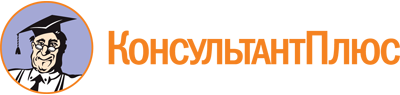 Приказ Минобрнауки России от 09.12.2016 N 1565
(ред. от 17.12.2020)
"Об утверждении федерального государственного образовательного стандарта среднего профессионального образования по специальности 43.02.15 Поварское и кондитерское дело"
(Зарегистрировано в Минюсте России 20.12.2016 N 44828)Документ предоставлен КонсультантПлюс

www.consultant.ru

Дата сохранения: 29.01.2021
 Список изменяющих документов(в ред. Приказа Минпросвещения России от 17.12.2020 N 747)Список изменяющих документов(в ред. Приказа Минпросвещения России от 17.12.2020 N 747)Структура образовательной программыОбъем образовательной программы в академических часахОбщий гуманитарный и социально-экономический циклне менее 432Математический и общий естественнонаучный циклне менее 180Общепрофессиональный циклне менее 612Профессиональный циклне менее 1728Государственная итоговая аттестация216Общий объем образовательной программы:Общий объем образовательной программы:на базе среднего общего образования4464на базе основного общего образования, включая получение среднего общего образования в соответствии с требованиями федерального государственного образовательного стандарта среднего общего образования5940Код по Перечню профессий рабочих, должностей служащих, по которым осуществляется профессиональное обучение, утвержденному приказом Министерства образования и науки Российской Федерации от 2 июля 2013 г. N 513 (зарегистрирован Министерством юстиции Российской Федерации 8 августа 2013 г., регистрационный N 29322), с изменениями, внесенными приказами Министерства образования и науки Российской Федерации от 16 декабря 2013 г. N 1348 (зарегистрирован Министерством юстиции Российской Федерации 29 января 2014 г., регистрационный N 31163), от 28 марта 2014 г. N 244 (зарегистрирован Министерством юстиции Российской Федерации 15 апреля 2014 г., регистрационный N 31953) и от 27 июня 2014 г. N 695 (зарегистрирован Министерством юстиции Российской Федерации 22 июля 2014 г., регистрационный N 33205)Наименование профессий рабочих, должностей служащих1216472Пекарь16675Повар12901КондитерОсновной вид деятельностиТребования к знаниям, умениям, практическому опытуОрганизация и ведение процессов приготовления и подготовки к реализации полуфабрикатов для блюд, кулинарных изделий сложного ассортиментазнать:требования охраны труда, пожарной безопасности и производственной санитарии в организации питания;виды, назначение, правила безопасной эксплуатации технологического оборудования, производственного инвентаря, инструментов, весоизмерительных приборов, посуды и правила ухода за ними;ассортимент, требования к качеству, условиям и срокам хранения традиционных, экзотических и редких видов сырья, изготовленных из них полуфабрикатов;рецептуру, методы обработки экзотических и редких видов сырья, приготовления полуфабрикатов сложного ассортимента;способы сокращения потерь в процессе обработки сырья и приготовлении полуфабрикатов;правила охлаждения, замораживания, условия и сроки хранения обработанного сырья, продуктов, готовых полуфабрикатов;правила составления заявок на продукты.уметь:разрабатывать, изменять ассортимент, разрабатывать и адаптировать рецептуры полуфабрикатов в зависимости от изменения спроса;обеспечивать наличие, контролировать хранение и рациональное использование сырья, продуктов и материалов с учетом нормативов, требований к безопасности;оценивать их качество и соответствие технологическим требованиям;организовывать и проводить подготовку рабочих мест, технологического оборудования, производственного инвентаря, инструментов, весоизмерительных приборов в соответствии с инструкциями и регламентами;применять регламенты, стандарты и нормативно-техническую документацию, соблюдать санитарно-эпидемиологические требования;соблюдать правила сочетаемости, взаимозаменяемости основного сырья и дополнительных ингредиентов, применения ароматических веществ;использовать различные способы обработки, подготовки экзотических и редких видов сырья, приготовления полуфабрикатов сложного ассортимента;организовывать упаковку на вынос, хранение с учетом требований к безопасности готовой продукции.иметь практический опыт в:разработке ассортимента полуфабрикатов;разработке, адаптации рецептур полуфабрикатов с учетом взаимозаменяемости сырья, продуктов, изменения выхода полуфабрикатов;организации и проведении подготовки рабочих мест, подготовки к работе и безопасной эксплуатации технологического оборудования, производственного инвентаря, инструментов, весоизмерительных приборов в соответствии с инструкциями и регламентами;подборе в соответствии с технологическими требованиями, оценке качества, безопасности, обработке различными методами экзотических и редких видов сырья, приготовлении полуфабрикатов сложного ассортимента;упаковке, хранении готовой продукции и обработанного сырья с учетом требований к безопасности;контроле качества и безопасности обработанного сырья и полуфабрикатов;контроле хранения и расхода продуктов.Организация и ведение процессов приготовления, оформления и подготовки к реализации горячих блюд, кулинарных изделий, закусок сложного ассортимента с учетом потребностей различных категорий потребителей, видов и форм обслуживаниязнать:требования охраны труда, пожарной безопасности и производственной санитарии в организации питания;виды, назначение, правила безопасной эксплуатации технологического оборудования, производственного инвентаря, инструментов, весоизмерительных приборов, посуды и правила ухода за ними;ассортимент, требования к качеству, условия и сроки хранения супов, соусов, горячих блюд, кулинарных изделий, закусок сложного ассортимента, в том числе авторских, брендовых, региональных;рецептуры, современные методы приготовления, варианты оформления и подачи супов, горячих блюд, кулинарных изделий, закусок сложного ассортимента, в том числе авторских, брендовых, региональных;актуальные направления в приготовлении горячей кулинарной продукции;способы сокращения потерь и сохранения пищевой ценности продуктов при приготовлении горячей кулинарной продукции;правила составления меню, разработки рецептур, составления заявок на продукты;виды и формы обслуживания, правила сервировки стола и правила подачи горячих блюд, кулинарных изделий и закусок.уметь:разрабатывать, изменять ассортимент, разрабатывать и адаптировать рецептуры горячей кулинарной продукции в соответствии с изменением спроса, с учетом потребностей различных категорий потребителей, видов и форм обслуживания;обеспечивать наличие, контролировать хранение и рациональное использование сырья, продуктов и материалов с учетом нормативов, требований к безопасности;оценивать их качество и соответствие технологическим требованиям;организовывать и проводить подготовку рабочих мест, технологического оборудования, производственного инвентаря, инструментов, весоизмерительных приборов в соответствии с инструкциями и регламентами;применять, комбинировать различные способы приготовления, творческого оформления и подачи супов, горячих блюд, кулинарных изделий, закусок сложного ассортимента, в том числе авторских, брендовых, региональных;организовывать их упаковку на вынос, хранение с учетом требований к безопасности готовой продукции;соблюдать правила сочетаемости, взаимозаменяемости основного сырья и дополнительных ингредиентов, применения ароматических веществ.иметь практический опыт в:разработке ассортимента горячей кулинарной продукции с учетом потребностей различных категорий потребителей, видов и форм обслуживания;разработке, адаптации рецептур с учетом взаимозаменяемости сырья, продуктов, изменения выхода продукции, вида и формы обслуживания;организации и проведении подготовки рабочих мест, подготовки к работе и безопасной эксплуатации технологического оборудования, производственного инвентаря, инструментов, весоизмерительных приборов в соответствии с инструкциями и регламентами;подборе в соответствии с технологическими требованиями, оценке качества, безопасности продуктов, полуфабрикатов, приготовлении различными методами, творческом оформлении, эстетичной подаче горячих блюд, кулинарных изделий, закусок сложного ассортимента, в том числе авторских, брендовых, региональных;упаковке, хранении готовой продукции с учетом требований к безопасности;контроле качества и безопасности готовой кулинарной продукции;контроле хранения и расхода продуктов.Организация и ведение процессов приготовления, оформления и подготовки к реализации холодных блюд, кулинарных изделий, закусок сложного ассортимента с учетом потребностей различных категорий потребителей, видов и форм обслуживаниязнать:требования охраны труда, пожарной безопасности и производственной санитарии в организации питания;виды, назначение, правила безопасной эксплуатации технологического оборудования, производственного инвентаря, инструментов, весоизмерительных приборов, посуды и правила ухода за ними;ассортимент, требования к качеству, условия и сроки хранения холодных блюд, кулинарных изделий и закусок сложного приготовления, в том числе авторских, брендовых, региональных;рецептуры, современные методы приготовления, варианты оформления и подачи холодных блюд, кулинарных изделий, закусок сложного ассортимента, в том числе авторских, брендовых, региональных;актуальные направления в приготовлении холодной кулинарной продукции;способы сокращения потерь и сохранения пищевой ценности продуктов при приготовлении холодной кулинарной продукции;правила составления меню, разработки рецептур, составления заявок на продукты;виды и формы обслуживания, правила сервировки стола и правила подачи холодных блюд, кулинарных изделий и закусок.уметь:разрабатывать, изменять ассортимент, разрабатывать и адаптировать рецептуры холодной кулинарной продукции в соответствии с изменением спроса с учетом потребностей различных категорий потребителей, видов и форм обслуживания;обеспечивать наличие, контролировать хранение и рациональное использование сырья, продуктов и материалов с учетом нормативов, требований к безопасности;оценивать их качество и соответствие технологическим требованиям;организовывать и проводить подготовку рабочих мест, технологического оборудования, производственного инвентаря, инструментов, весоизмерительных приборов в соответствии с инструкциями и регламентами;применять, комбинировать различные способы приготовления, творческого оформления и подачи холодных блюд, кулинарных изделий, закусок сложного ассортимента, в том числе авторских, брендовых, региональных;соблюдать правила сочетаемости, взаимозаменяемости основного сырья и дополнительных ингредиентов, применения ароматических веществ;порционировать (комплектовать), эстетично упаковывать на вынос, хранить с учетом требований к безопасности готовой продукции.иметь практический опыт в:разработке ассортимента холодной кулинарной продукции с учетом потребностей различных категорий потребителей, видов и форм обслуживания;разработке, адаптации рецептур с учетом взаимозаменяемости сырья, продуктов, изменения выхода продукции, вида и формы обслуживания;организации и проведении подготовки рабочих мест, подготовки к работе и безопасной эксплуатации технологического оборудования, производственного инвентаря, инструментов, весоизмерительных приборов в соответствии с инструкциями и регламентами;подборе в соответствии с технологическими требованиями, оценке качества, безопасности продуктов, полуфабрикатов, приготовлении различными методами, творческом оформлении, эстетичной подаче холодных блюд, кулинарных изделий, закусок сложного ассортимента, в том числе авторских, брендовых, региональных;упаковке, хранении готовой продукции с учетом требований к безопасности;контроле качества и безопасности готовой кулинарной продукции;контроле хранения и расхода продуктов.Организация и ведение процессов приготовления, оформления и подготовки к реализации холодных и горячих десертов, напитков сложного ассортимента с учетом потребностей различных категорий потребителей, видов и форм обслуживаниязнать:требования охраны труда, пожарной безопасности и производственной санитарии в организации питания;виды, назначение, правила безопасной эксплуатации технологического оборудования, производственного инвентаря, инструментов, весоизмерительных приборов, посуды и правила ухода за ними;ассортимент, требования к качеству, условия и сроки хранения холодных и горячих десертов, напитков сложного приготовления, в том числе авторских, брендовых, региональных;рецептуры, современные методы приготовления, варианты оформления и подачи холодных и горячих десертов, напитков сложного приготовления, в том числе авторских, брендовых, региональных;актуальные направления в приготовлении десертов и напитков;способы сокращения потерь и сохранения пищевой ценности продуктов при приготовлении холодных и горячих десертов, напитков;правила составления меню, разработки рецептур, составления заявок на продукты;виды и формы обслуживания, правила сервировки стола и правила подачи холодных и горячих десертов, напитков.уметь:разрабатывать, изменять ассортимент, разрабатывать и адаптировать рецептуры холодных и горячих десертов, напитков в соответствии с изменением спроса, с учетом потребностей различных категорий потребителей, видов и форм обслуживания;обеспечивать наличие, контролировать хранение и рациональное использование сырья, продуктов и материалов с учетом нормативов, требований к безопасности;оценивать их качество и соответствие технологическим требованиям;организовывать и проводить подготовку рабочих мест, технологического оборудования, производственного инвентаря, инструментов, весоизмерительных приборов в соответствии с инструкциями и регламентами;применять, комбинировать различные способы приготовления, творческого оформления и подачи холодных и горячих десертов, напитков сложного ассортимента, в том числе авторских, брендовых, региональных;соблюдать правила сочетаемости, взаимозаменяемости основного сырья и дополнительных ингредиентов, применения ароматических веществ;порционировать (комплектовать), эстетично упаковывать на вынос, хранить с учетом требований к безопасности готовой продукции.иметь практический опыт в:разработке ассортимента холодных и горячих десертов, напитков с учетом потребностей различных категорий потребителей, видов и форм обслуживания;разработке, адаптации рецептур с учетом взаимозаменяемости сырья, продуктов, изменения выхода продукции, вида и формы обслуживания;организации и проведении подготовки рабочих мест, подготовки к работе и безопасной эксплуатации технологического оборудования, производственного инвентаря, инструментов, весоизмерительных приборов в соответствии с инструкциями и регламентами;подборе в соответствии с технологическими требованиями, оценке качества, безопасности продуктов, полуфабрикатов, приготовление различными методами, творческом оформлении, эстетичной подаче холодных и горячих десертов, напитков сложного приготовления, в том числе авторских, брендовых, региональных;упаковке, хранении готовой продукции с учетом требований к безопасности;контроле качества и безопасности готовой кулинарной продукции;контроле хранения и расхода продуктов.Организация и ведение процессов приготовления, оформления и подготовки к реализации хлебобулочных, мучных кондитерских изделий сложного ассортимента с учетом потребностей различных категорий потребителей, видов и форм обслуживаниязнать:требования охраны труда, пожарной безопасности и производственной санитарии в организациях питания;виды, назначение, правила безопасной эксплуатации технологического оборудования, производственного инвентаря, инструментов, весоизмерительных приборов, посуды и правила ухода за ними;ассортимент, требования к качеству, условия и сроки хранения хлебобулочных, мучных кондитерских изделий сложного ассортимента;актуальные направления в области приготовления хлебобулочных, мучных кондитерских изделий;рецептуры, современные методы подготовки сырья, продуктов, приготовления теста, отделочных полуфабрикатов, формовки, варианты оформления, правила и способы презентации хлебобулочных, мучных кондитерских изделий сложного ассортимента, в том числе авторские, брендовые, региональные;правила применения ароматических, красящих веществ, сухих смесей и готовых отделочных полуфабрикатов промышленного производства при приготовлении, отделке хлебобулочных, мучных кондитерских изделий;способы сокращения потерь и сохранения пищевой ценности продуктов при приготовлении хлебобулочных, мучных кондитерских изделий;правила разработки рецептур, составления заявок на продукты.уметь:разрабатывать, изменять ассортимент, разрабатывать и адаптировать рецептуры хлебобулочных, мучных кондитерских изделий в соответствии с изменением спроса, с учетом потребностей различных категорий потребителей, видов и форм обслуживания;обеспечивать наличие, контролировать хранение и рациональное использование сырья, продуктов и материалов с учетом нормативов, требований к безопасности;оценивать их качество и соответствие технологическим требованиям;организовывать и проводить подготовку рабочих мест, технологического оборудования, производственного инвентаря, инструментов, весоизмерительных приборов в соответствии с инструкциями и регламентами;соблюдать правила сочетаемости, взаимозаменяемости, рационального использования основных и дополнительных ингредиентов, применения ароматических, красящих веществ;проводить различными методами подготовку сырья, продуктов, замес теста, приготовление фаршей, начинок, отделочных полуфабрикатов, формование, выпечку, отделку хлебобулочных, мучных кондитерских изделий сложного ассортимента с учетом потребностей различных категорий потребителей;хранить, порционировать (комплектовать), эстетично упаковывать на вынос готовую продукцию с учетом требований к безопасности.иметь практический опыт в:разработке ассортимента хлебобулочных, мучных кондитерских изделий с учетом потребностей различных категорий потребителей, видов и форм обслуживания;разработке, адаптации рецептур с учетом взаимозаменяемости сырья, продуктов, изменения выхода продукции, вида и формы обслуживания;организации и проведении подготовки рабочих мест кондитера, пекаря, подготовке к работе и безопасной эксплуатации технологического оборудования, производственного инвентаря, инструментов, весоизмерительных приборов в соответствии с инструкциями и регламентами;подборе в соответствии с технологическими требованиями, оценке качества, безопасности кондитерского сырья, продуктов, отделочных полуфабрикатов;приготовлении различными методами, творческом оформлении, эстетичной подаче хлебобулочных, мучных кондитерских изделий сложного приготовления, в том числе авторских, брендовых, региональных;упаковке, хранении готовой продукции с учетом требований к безопасности;приготовлении, хранении фаршей, начинок, отделочных полуфабрикатов;подготовке к использованию и хранении отделочных полуфабрикатов промышленного производства;контроле качества и безопасности готовой кулинарной продукции;контроле хранения и расхода продуктов.Организация и контроль текущей деятельности подчиненного персоналазнать:нормативные правовые акты в области организации питания различных категорий потребителей;основные перспективы развития отрасли;современные тенденции в области организации питания для различных категорий потребителей;классификацию организаций питания;структуру организации питания;принципы организации процесса приготовления кулинарной и кондитерской продукции, способы ее реализации;правила отпуска готовой продукции из кухни для различных форм обслуживания;правила организации работы, функциональные обязанности и области ответственности поваров, кондитеров, пекарей и других категорий работников кухни;методы планирования, контроля и оценки качества работ исполнителей;виды, формы и методы мотивации персонала;способы и формы инструктирования персонала;методы контроля возможных хищений запасов;основные производственные показатели подразделения организации питания;правила первичного документооборота, учета и отчетности;формы документов, порядок их заполнения;программное обеспечение управления расходом продуктов и движением готовой продукции;правила составления калькуляции стоимости;правила оформления заказа на продукты со склада и приема продуктов, со склада и от поставщиков, ведения учета и составления товарных отчетов;процедуры и правила инвентаризации запасов.уметь:контролировать соблюдение регламентов и стандартов организации питания, отрасли;определять критерии качества готовых блюд, кулинарных, кондитерских изделий, напитков;организовывать рабочие места различных зон кухни;оценивать потребности, обеспечивать наличие материальных и других ресурсов;взаимодействовать со службой обслуживания и другими структурными подразделениями организации питания;разрабатывать, презентовать различные виды меню с учетом потребностей различных категорий потребителей, видов и форм обслуживания;изменять ассортимент в зависимости от изменения спроса;составлять калькуляцию стоимости готовой продукции;планировать, организовывать, контролировать и оценивать работу подчиненного персонала;составлять графики работы с учетом потребности организации питания;обучать, инструктировать поваров, кондитеров, других категорий работников кухни на рабочих местах;управлять конфликтными ситуациями, разрабатывать и осуществлять мероприятия по мотивации и стимулированию персонала;предупреждать факты хищений и других случаев нарушения трудовой дисциплины;рассчитывать по принятой методике основные производственные показатели, стоимость готовой продукции;вести утвержденную учетно-отчетную документацию;организовывать документооборот.иметь практический опыт в:разработке различных видов меню, разработке и адаптации рецептур блюд, напитков, кулинарных и кондитерских изделий, в том числе авторских, брендовых, региональных с учетом потребностей различных категорий потребителей, видов и форм обслуживания;организации ресурсного обеспечения деятельности подчиненного персонала;осуществлении текущего планирования деятельности подчиненного персонала с учетом взаимодействия с другими подразделениями;организации и контроле качества выполнения работ по приготовлению блюд, кулинарных и кондитерских изделий, напитков по меню;обучении, инструктировании поваров, кондитеров, пекарей, других категорий работников кухни на рабочем месте.